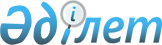 "Қазақстан Республикасының қоршаған ортаны қорғау саласындағы Орталық атқарушы органының лауазымды тұлғаларымен қоршаған ортаны қорғау жөніндегі мемлекеттік бақылауды жүзеге асырудың Нұсқауын бекіту туралы"
					
			Күшін жойған
			
			
		
					Қазақстан Республикасының Табиғи ресурстар және қоршаған ортаны қорғау министрінің 2000 жылғы 18 қыркүйектегі N 371-п бұйрығы Қазақстан Республикасы Әділет министрлігінде 2000 жылғы 17 қазан N 1267 тіркелді.
Күші жойылды - Қазақстан Республикасының Қоршаған ортаны қорғау министрінің 2003 жылғы 24 маусымдағы N 144-п бұйрығымен.



      Қазақстан Республикасы "Қоршаған ортаны қорғау туралы"  
 Заңының 
 76 және 77 бабына сәйкес, Бұйырамын: 



      1. Қосыла беріліп отырған "Қазақстан Республикасының қоршаған ортаны қорғау саласындағы Орталық атқарушы органының лауазымды тұлғаларымен қоршаған ортаны қорғау жөніндегі мемлекеттік бақылауды жүзеге асырудың Нұсқауы бекітілсін." 



      2. Қоршаған ортаны қорғау Бас мемлекеттік инспекциясы Департаменті осы Бұйрықты Қазақстан Республикасы Әділет министрлігінде тіркеуді қамтамасыз етсін.



      3. Қазақстан Республикасы Табиғи ресурстар және қоршаған ортаны қорғау Министрінің 2000 жылдың 14 шілдесіндегі N 289-П "Қазақстан Республикасының қоршаған ортаны қорғау саласындағы Орталық атқарушы органының лауазымды тұлғаларымен қоршаған ортаны қорғау жөніндегі мемлекеттік бақылауды жүзеге асыру Ережелерін бекіту туралы" Бұйрығының күші жойылсын.



     4. Осы Бұйрықтың орындалуына бақылау Қоршаған ортаны қорғау Бас мемлекеттік инспекциясы Департаментіне (Елеушов Б.С.) жүктелсін.


     Министр



     __________________________________________________


     Жіберілсін іске, Комитеттерге, Департаменттерге




 Қазақстан Республикасы



Табиғи ресурстар және қоршаған



ортаны қорғау министрiнің



2000 жылдың 18 шiлдесiндегi



N 371-П Бұйрығына қосылым




 


Қазақстан Республикасының қоршаған ортаны қорғау






саласындағы Орталық атқарушы органының лауазымды






тұлғаларымен қоршаған ортаны қорғау жөнiндегi






мемлекеттiк бақылауды жүзеге асырудың






Нұсқауы






 


 1. Жалпы ережелер






      1. Бұл Нұсқау Қазақстан Республикасы 
 Конституциясы 
, Қазақстан Республикасының "Қоршаған ортаны қорғау туралы" 
 Заңы 
 және қоршаған ортаны қорғау саласындағы басқа да нормативтi-құқықты актілер негiзiнде әзiрленген. 



      2. Нұсқау Қазақстан Республикасының қоршаған ортаны қорғау саласындағы Орталық атқарушы органының (бұдан әрi Орталық атқарушы орган) және оның аумақтық органдарының қоршаған ортаны қорғау жөнiндегi мемлекеттiк бақылауды жүзеге асырудың тәртiбiн анықтайды. 



      3. Қоршаған ортаны қорғау саласындағы мемлекеттiк бақылау қоршаған ортаны сақтау және сапасын арттыру мақсатында жүзеге асырылады. 



      4. Қоршаған ортаны қорғау саласындағы мемлекеттiк бақылаудың негiзгi мiндетi барлық заңды және жеке тұлғалармен (оның iшiнде лауазымды тұлғалармен, азаматтармен, азаматтығы жоқ тұлғалармен және шет елдiк тұлғалармен) табиғат қорғау заңдарының, экологиялық нормалардың, ережелердің және қоршаған ортаны қорғау жөнiндегi басқа да нормативтi құжаттардың талаптарын қадағалауын қамтамасыз ету болып табылады. 



      5. Қоршаған ортаны қорғау саласында мемлекеттiк бақылауды жүзеге асыру барысында Орталық атқарушы орган және оның аумақтық органдары өзiне жүктелген қоршаған ортаны сауықтыру және сапасын арттыру жөнiндегi жауапкершiлiкке сәйкес өз құзырет шеңберiнде жергiлiктi атқарушы органдармен, СЭС органдарымен, құқық қорғау органдарымен және қоғамдық бiрлестiктермен өзара қарым-қатынасты қамтамасыз етедi. 



      6. Орталық атқарушы органның және оның аумақтық органдарының лауазымды тұлғаларына қоршаған ортаны қорғау саласындағы мемлекеттiк бақылауды жүзеге асыру жөнiндегi өкiлеттiк берiлген, олар лауазымы бойынша қоршаған ортаны қорғау жөнiндегi мемлекеттiк инспекторлар (бұдан әрi мемлекеттiк инспектор) болып табылады. 



      7. Мемлекеттiк инспектордың мiндеттерi, функциялары, құқықтары және жауапкершiлiгi олар туралы Ережемен анықталған. 




 


2. Табиғат қорғау заңдарын бұзуды жою жөніндегі






       шараларды қабылдау, кінәлілерді жауапкершілікке






     тарту және құжаттарды ресімдеу






      8. Қоршаған ортаны қорғау саласында мемлекеттiк бақылауды жүзеге асыру барысында мемлекеттiк инспекторлар табиғат қорғау заңдарын бұзуды ескерту, анықтау және жою, кiнәлiлердi жауапкершiлiкке тарту жөнiндегi шараларды қабылдайды. 



      9. Шаруашылық субъектілерін тексеру барысында мемлекеттiк инспектор Табиғат қорғау заңдарын қадағалауды тексерудің актісін (N 1 қосылым) жасайды. 



      10. Тексеру барысында табиғат қорғау заңдарын бұзушылық анықталған жағдайда мемлекеттiк инспектор Табиғат қорғау заңының бұзылғаны туралы хаттама (N 2 қосылым) жасайды. Хаттама 3 данада жасалады, ал егерде заң бұзушылық қоршаған ортаға айтарлықтай залалын тигiзген жағдайда, немесе қылмыстық әрекеттің нышаны болған жағдайда бiр данасын тергеу органдарына жiберу үшiн 4 данада жасалады. Құқық бұзу түрiне байланысты хаттаманың келесi арнайы формалары ресiмделедi: 



      - Заң бұзушылардың алынған аулау құралдарын, басқа мүлiктерiн, жүзетiн және басқа да көлiк құралдарын тiзбелеу-бағалау (Табиғат қорғау заңының бұзылғаны туралы хаттаманың N 1 қосылымы.); 



      - Орман заңын бұзудың және келтiрiлген залалдың мөлшерлерiн анықтау (Табиғат қорғау заңының бұзылғаны туралы хаттаманың N 1 қосылымы.). 



      11. Табиғат қорғау заңының бұзылғаны туралы хаттама негiзiнде тиiстi мемлекеттiк инспектор (берiлген құқықтар шеңберiнде) жасалған табиғат қорғау заңын бұзушылықтың ауыртпалығына байланысты заң бұзушыға төмендегiдей бiр немесе бiрнеше ықпал шарасын қолдану туралы шешiм қабылдайды: 



      1) Қазақстан Республикасының "Қоршаған ортаны қорғау туралы" Заңының 77 бабының 2 тармағына сәйкес Қоршаған ортаны қорғау саласындағы заң бұзушылықты жою жөнiндегi мiндеттi нұсқама N 3 қосылым) шығарады; 



      2) Қазақстан Республикасының "Қоршаған ортаны қорғау туралы" Заңының 77 бабының 2 тармағына және Қазақстан Республикасының "Әкiмшiлiк құқық бұзулар туралы" Кодексының 275 және 276 баптарға сәйкес Әкiмшiлiк жаза тартқызу туралы қаулы (N 4 қосылым) шығарады; 



      3) Қазақстан Республикасының "Қоршаған ортаны қорғау туралы" Заңының 86 бабына сәйкес кiнәлi тұлғаларға қоршаған ортаны қорғау саласындағы заңдарды бұзуды нәтижесiнде келтiрiлген залалдарды ерiктi түрде орынын толтыру туралы, немесе ол туралы сотқа талап қояды; 



      4) Қазақстан Республикасының "Қоршаған ортаны қорғау туралы" Заңының 77 бабының 2 тармағына сәйкес Кәсiпорындардың, ғимараттардың және объектілердің жұмысын тоқтата тұруға, шектеуге, оларды пайдалануға беруге тыйым салуға және экологиялық талаптарды бұзумен жүзеге асырылған шаруашылық және басқа да әрекеттердi шектеуге, тоқтата тұруға нұсқама (N 5 қосылым) бередi. Қажет болған жағдайда белгiленген тәртiпте жекелеген объектілерді, қондырғыларды және тораптарды табиғат қорғау заңының бұзылуын жойғанша пломбылауға құқығы бар, ол үшiн Пломбылау актісі (N 6 қосылым) жасалады; 



      5) Қазақстан Республикасының "Қоршаған ортаны қорғау туралы" Заңының 77 бабының 2 тармағына сәйкес Экологиялық талаптарды бұзумен немесе экологиялық сараптаманың оң тұжырымдамасыз жүзеге асырылған құрылыстарды және объектілерді пайдалануды, шаруашылық және басқа да әрекеттердi қаржыландыруды тоқтату туралы нұсқама (N 7 қосылым) бередi; 



      6) Қазақстан Республикасының "Қоршаған ортаны қорғау туралы" Заңының 77 бабының 2 тармағына сәйкес табиғат қорғау заңдарын бұзғаны үшiн қылмыстық жауапкершiлiкке тарту туралы мәселелердi шешу үшiн тергеу органдарына материалдарды жiбередi. 



      12. Табиғат қорғау заңының бұзылғаны туралы хаттама "Әкiмшiлiк құқық бұзулар туралы" Қазақстан Республикасы Кодексының 248 және 248-1 баптарына сәйкес жасалады. 



      Хаттаманың "Заң бұзушы(лар) тұлға туралы деректер" атты 3 жолына iстің дұрыс қаралуына маңызды болып табылатын лауазым тұлғалардың, азаматтардың, азаматтығы жоқ тұлғалардың және шетелдiк тұлғалардың келесi деректерi жазылады: туған жерi мен жылы (кәмелетке толмағандардың туған жылы, айы күнi), тұратын және жұмыс iстейтiн орыны, қызметi, жалақы (зейнетақы, стипендия) мөлшерi, жанұялық жағдайы, бағуындағы жандардың саны. 



      Табиғат қорғау заңының бұзылуы қайда, қашан және қандай әрекетте немесе әрекет жасамауда болғаны анық баяндалуы тиiс. 7 және 8 жолдар жануар және өсiмдiк әлемiн қорғау, қалпына келтiру және пайдалану заңдары бұзылған жағдайда толтырылады. 



      Құқық бұзушы(лар) Хаттама мазмұны туралы ескертпе беруге және оған қол қоюдан бас тарту себебiн (Хаттамаға қосыла тiгiледi) жазба түрде беруге құқықты. 



      13. Қоршаған ортаны қорғау саласындағы заң бұзушылықты жою жөнiндегi мiндеттi нұсқама заң бұзушылармен белгiленген мерзiмде мiндеттi түрде орындалуға жатады. Кәсiпорын басшысы қоршаған ортаны қорғау органдарына нұсқаманың орындалу мерзiмi бiткеннен кейiн 7 күннен кеш емес уақыт iшiнде нұсқаманың орындалуы туралы ақпарат бередi. Нұсқама орындалмаған жағдайда "Әкiмшiлiк құқық бұзулар туралы" Қазақстан Республикасы Кодексының 54-1 бабына сәйкес шаралар қолданылады. Нұсқама 3 данада жасалып, бiр данасы заң бұзушыға тапсырылады. 



      14. Әкiмшiлiк жаза тарту туралы қаулы "Әкiмшiлiк құқық бұзулар туралы" Қазақстан Республикасы Кодексының 275 және 276 баптарына сәйкес жасалады. 



      Қаулы әрбiр құқық бұзушыға (заңды, лауазымды тұлғаға, азаматқа) жеке түрде қабылданады. Ол 3 данада жасалып, бiреуi 3 күн iшiнде кiнәліге қол қоюмен тапсырылады немесе поштамен жiберiледi. 



      Айып қаулы тапсырылғаннан кейiн 15 күн iшiнде төленуi тиiс. Мұндай қаулыға шағым арыз берген немесе наразылық бiлдiрген жағдайда шағым арызды немесе наразылықты қанағаттандырмағаны туралы хабардар еткен күннен бастап 15 күн ішінде төленуi тиiс ("Әкiмшiлiк құқық бұзулар туралы" Қазақстан Республикасы Кодексының 301 бабы). 



      Кiнәлiмен айыпты Қаулыны тапсырылған күннен (немесе шағым арызды қанағаттандырмағаны туралы хабардар етiлген күннен) 15 күн iшiнде төленбеген жағдайда, айып Қазақстан Республикасы заңдарында белгiленген тәртiпте алынады. 



      15. Қоршаған ортаны қорғау саласындағы заңды бұзу нәтижесiнде келтiрiлген залалдың орынын толтыру туралы талап Қазақстан Республикасының "Қоршаған ортаны қорғау туралы" Заңының 86 бабына сәйкес қойылады. 



      Қоршаған ортаны қорғау саласындағы заңды бұзу нәтижесiнде келтiрiлген залалдың орынын толтыру белгiленген тәртiпте бекiтiлген таксаларға және әдiстемелерге сәйкес, егер ондай болмаған жағдайда бұзылған қоршаған ортаны қалпына келтiруге қажеттi шығындар (келтiрiлген шығынды да ескере отырып) бойынша ерiктi түрде немесе сот арқылы жүргiзiледi. 



      Кiнәлiлермен талапты орындамаған жағдайда Қазақстан Республикасының "Қоршаған ортаны қорғау туралы" Заңының 77 бабына сәйкес қоршаған ортаға келтiрiлген зиянды қалпына келтiруге қажеттi ақшалай қаржыны алу туралы сотқа талап арыз қойылады. 



      16. Кәсiпорындардың, ғимараттардың және объектілердің жұмысын тоқтата тұруға, шектеуге, оларды пайдалануға беруге тыйым салуға және экологиялық талаптарды бұзумен жүзеге асырылған шаруашылық және басқа да әрекеттердi шектеуге, тоқтата тұруға нұсқама белгiленген тәртiпте заң бұзушыға олармен шаруашылық және басқа да әрекеттердi экологиялық талаптарды, нормативтi құқықты актілерді бұзумен және қоршаған ортаға залал тигiзумен жүргiзген жағдайда берiледi. 



      Қазақстан Республикасының "Қоршаған ортаны қорғау туралы" Заңының 77 бабына сәйкес нұсқама барлық заңды және жеке тұлғалармен орындалуы мiндеттi түрде болып табылады. 



      17. Экологиялық талаптарды бұзумен немесе экологиялық сараптаманың оң тұжырымдамасыз жүзеге асырылған құрылыстарды және объектілерді пайдалануды, шаруашылық және басқа да әрекеттердi қаржыландыруды тоқтату туралы нұсқама Табиғат қорғау заңының бұзылғаны туралы хаттамасымен және Кәсiпорындардың, ғимараттардың және объектілердің жұмысын тоқтата тұруға, шектеуге, оларды пайдалануға беруге тыйым салуға және экологиялық талаптарды бұзумен жүзеге асырылған шаруашылық және басқа да әрекеттердi шектеуге, тоқтата тұруға нұсқамамен бiрге тиiстi қаржы-несие органдарына берiледi. 



      Қазақстан Республикасының "Қоршаған ортаны қорғау туралы" Заңының 77 бабына сәйкес нұсқама барлық заңды және жеке тұлғалармен орындалуы мiндеттi түрде болып табылады. 



      18. "Қоршаған ортаны қорғау туралы" Заңының 85 бабына сәйкес қоршаған ортаны қорғау туралы заңды бұзуға кiнәлi жеке және заңды тұлғалар Қазақстан Республикасы заңдарына сәйкес жауапкершiлiкке тартылады. 



      Қазақстан Республикасының Қылмыстық Кодексiнде экологиялық қылмыс үшiн қылмыстық жауапкершiлiк көзделген (277-294 баптар). 



      19. Сапалы тексерудi ұйымдастыру және оны бақылауды қамтамасыз ету мақсатында бланкаларды (N, N 1-9 Қосылымдар) қатаң есеп жүйесi енгiзiлуi тиiс. Қатаң есеп бланкалары берiлер алдында нөмiрленiп, арнайы журналда тiркеледi. 



      20. Республикасының "Қоршаған ортаны қорғау туралы" Заңының 77 бабының 3 тармағына сәйкес мемлекеттiк инспектордың өз өкiлетi шеңберiнде қабылданған шешiмi барлық заңды және жеке тұлғалармен, лауазымды тұлғалармен және азаматтармен орындау мiндеттi түрде болып табылады және ол бағыныштылық тәртiпте немесе сотта шағымдалуы мүмкiн. 




 N 1 Қосылым




 Қазақстан Республикасы



Табиғи ресурстар және



қоршаған ортаны қорғау



министрлігі 




    _________________________________________________________________                    (қоршаған ортаны қорғау органы) _________________________________________________________________



       мекен жайы            телефоны               факсы


            Табиғат қорғау заңдарын қадағалауды тексерудің



                        N _______ актісі



     


     _____________________        200  жылдың



"_____"_________________



     объектінің тұрған жері


_________________________________________________________________



                қоршаған ортаны қорғау органының атауы


     Қоршаған ортаны қорғау жөнiндегi мемлекеттiк инспекторы


_________________________________________________________________



                           аты-жөні, тегі



_________________________________________________________________



                    кәсіпорынның мекен-жайы



_________________________________________________________________



 кәсіпорынның, объектінің немесе ғимараттың, олардың жоғарғы ұйымының атауы____________________________________________________



                       министрлігі, ведомствосы     _________________________________________________________________    кәсіпорын басшысы _______________________________________________



                           аты-жөні, тегі



мекен-жайы: __________________ тел:__________ факсы:_____     _________________________________________________________________



                       лауазымы, аты-жөнi, тегі



_________________________________________________________________



_________________________________________________________________



______________________________________________________ қатысуымен



және _________________________________________________ қатысуымен



            кәсіпорын өкілінің лауазымы, аты-жөні


     Қазақстан Республикасының 1997 жылдың 15 шілдесіндегі



"Қоршаған ортаны қорғау туралы" Заңының негізге ала отырып табиғат қорғау заңының қадағалауына тексеру жүргізді.


                     Тексеру кезінде мыналар анықталды



_________________________________________________________________



_________________________________________________________________



_________________________________________________________________



_________________________________________________________________



_________________________________________________________________



Жеке қолдары _________ __________________________________________



                                  қоршаған ортаны қорғау жөніндегі                              мемлекеттік инспектордың аты-жөні,тегі



            ___________ ________________________________________



                               қатысушылардың аты-жөні, тегі   



            ___________ ________________________________________



            ___________ ________________________________________



                               қатысушылардың аты-жөні, тегі



            Басылғаны дана, қосылым ____________ парақта


     N 1 дана _____________________________________________________



     N 2 дана______________________________________________________



     N 3 дана______________________________________________________



            Актімен танысып, бір данасын алдым



            Кәсіпорын басшысы: ____________________________________                                    жеке қолы        аты-жөні, тегі


     2000 жылдың "______"_______________


                                                        тіркеу N



                                                     N 2 Қосылым




 Қазақстан Республикасы  



Табиғи ресурстар және  



қоршаған ортаны қорғау 



         министрлігі            




    _________________________________________________________________



                    (қоршаған ортаны қорғау органы)



_________________________________________________________________



       мекен жайы            телефоны               факсы


               Табиғат қорғау заңының бұзылғаны туралы



                         N _______ хаттама


     200  жылдың "_____"_________________



     1. Қоршаған ортаны қорғау жөніндегі мемлекеттік инспектор____  _________________________________________________________________



                     лауазымы, аты-жөні, тегі



     2. ______________________________________________қатысуымен



      заңды бұзуға қатысқан тұлғаның лауазымы, аты-жөні, тегі


    ___________________________________________________куәландырумен



            лауазымы, аты-жөні, тегі, мекен-жайы



   _________________________________________________________________


     3. Азамат_____________________________________________________



                            аты-жөні, тегі


               табиғат қорғау заңдарын бұзғанын анықтады.



               Заң бұзушы туралы деректер:



     Туған жылы мен жерi___________________________________________



     Лауазымы, жұмыс орыны________________________________________



     Мекен-жайы____________________________________________________



     Жалақы мөлшерi______________________________________________



     Жанұя құрамы, оның iшiнде асырауындағылар_____________________



     Куәлендiретiн құжаты__________________________________________



     4. Құқық бұзушылықтың болған орыны, уақытысы және сипаты



(құқық бұзу себебiн көрсете отырып қысқаша баяндау қажет)



_________________________________________________________________



_________________________________________________________________



_________________________________________________________________



     5. Қазақстан Республикасының "Қоршаған ортаны қорғау туралы" Заңының және басқа да табиғат қорғау заңдарының қандай бабы, тармағы бұзылды:___________________________________________________



     6. Заң бұзушының түсiнiктемесi________________________________



_________________________________________________________________   _________________________________________________________________



     7. Заң бұзушылардан алынған жабайы жануарлар мен өсімдіктердің,



     олардың өнімдерінің тізбесі (саны, салмағы), қалдырылғаны,



     қалдыру себебі:_______________________________________________



   _________________________________________________________________



   _________________________________________________________________



     8. Заң бұзу қаруларының, мүліктерінің, көлік құралдарының және



     құжаттарының тізбесі мен жазбасы:________________________



   _________________________________________________________________



   _________________________________________________________________



   _________________________________________________________________



     9. Заң бұзушылар тарапынан қарсылық көрсету болды ма, болса



     қандай түрде болды:____________________________________________



   _________________________________________________________________



   _________________________________________________________________



   _________________________________________________________________



     Заң бұзушыға Қазақстан Республикасының "Әкімшілік құқық бұзу



туралы" Кодексінде көзделген азаматтардың құқығы мен міндеті түсіндіріліп, ол туралы іс 2000 жылдың"____"_______________________     ________________________________________ қаралатындығы хабарланды



          мекен-жайы, уақтысы


     Куәлер:



     1.____________________________________________________________


     2.____________________________________________________________



                 мекен-жайы, аты-жөні, тегі


             Хаттама жасаған тұлғаның қолы:_________________________



             Заң бұзушының қолы:           _______________________



             Куәлердің қолы:                1.______________________



                                            2.___________________


     Хаттама көшірмесін алдым: 200 жылдың "______" _______________



                                                            қолы


     Ескертпе: Жануарлар және өсімдіктер әлеміне қатысты мәселелер



туралы 7; 8 жолдар жануарлар және өсімдіктер әлемінің ережелерін



бұзған жағдайда толтырылады.     _________________________________________________________________


          тіркеу N 



Табиғат қорғау заңының



бұзылғаны туралы хаттаманың



                                         N 1 қосылымы




 


Заң бұзушылардан алынған аулау құралдарын, басқа мүліктерін,






жүзетін және басқа да көлік құралдарын






Тізбелеу-бағалау




_________________________________________________________________



    



_________________________________________________________________



     Қоршаған ортаны қорғау жөніндегі мемлекеттік инспектор



_________________________________________________________ жасаған



     2000 жылдың "____"__________N _____ Табиғат қорғау заңының



     бұзылғаны туралы хаттамаға сәйкес.



_________________________________________________________________



 Рет N! Алынған мүліктің атауы! Саны ! Әрбір заттың ! Мүліктің



      !                       !      !  жекелеген   !жағдайы және



      !                       !      ! бағасы, теңге!оның жарам.



      !                       !      !              !дылық пайызы



_________________________________________________________________



_________________________________________________________________



_________________________________________________________________



_________________________________________________________________



_________________________________________________________________



Жиыны___________________________________________________________



     Тізбелеу-Бағалау қоршаған ортаны қорғау жөніндегі мемлекеттік



     инспектор _____________________ жасалған______________________



                                                   (қолы)



Бағалаумен келісемін және тізбелеу-бағалаудың бір данасын алдым__



_________________________________________________________________



                                     (мүліктің иесінің қолы)


     Ескертпе: тізбелеу-бағалау үш данада жасалып хаттамаға қоса



тігіледі. Хаттама сот және тергеу орындарына жіберілген жағдайда тізбелеу-бағалау төрт данада жасалады.




 Табиғат қорғау заңының



бұзылғаны туралы хаттаманың



N 2 қосылымы




 


Орман заңын бұзудың және келтірілген залалдың мөлшерлерін анықтау




_________________________________________________________________



Орман заңын !Өсімдікті, орманды заңсыз кесу, өсіп тұрған ағаштарға



бұзу түрі.  !және бұталарға зақым келтіру, тамырдан кесілгендерді,



"Өсуі тоқта.!желопырық немесе желмен тамырынан сынған ағаштарды



тылған дәре.!иелену немесе рұқсатсыз қурап тұрған ағаштарды кесу.



жеге дейін  !______________________________________________________ заңсыз кесу !Ағаштар.!Ағаштар.!Ағаштар.!Ағаштар.!Тамыр  !Келтірілген



немесе зақым!дың не. ! дың    ! дың    ! дың    !ынан   !залалдың



келтіру"    !месе бұ.!(бұтақ. !диамет. !көлемі, !кесіл. !такса бой. немесе "Өсуі!тақтар. !тардың) !рі, см  !текше   !ген    !нша сомасы тоқтатылған !дың     !саны    !        !метр    !ағаш.  !



дәрежеге    !тұқымы  !        !        !        !тардың !



дейін емес  !        !        !        !        !такса. !



зақым келті.!        !        !        !        !лары   !



ру"         !        !        !        !        !бойынша!



            !        !        !        !        !құны,  !



            !        !        !        !        !теңге  !



____________________________________________________________________     1           2         3       4         5      6          7



________________________________________________________________________________!________!________!________!________!_______!___________ ____________!________!________!________!________!_______!___________ ____________!________!________!________!________!_______!___________    Жиыны:



таблицаның жалғасы


 ___________________________________



    Басқа да орман заңын бұзу



            түрлері



 ___________________________________



 өлшем  ! Мөлшері  ! Келтірілген



 бірлігі!(саны, ау.!залал, теңге



        !мағы және !



        !  т.б.)   !



 ___________________________________



    8       9           10



 ___________________________________



Осы хаттама бойынша келтірілген залалдың сомасы ______теңге құрайды.



     Орман заңын бұзушылардан орманда немесе орман шыққан жолда алынған өнімдердің және тұтыну орынында алынған өнімдердің түрлері мен саны. ____________________________________________________________________



Өнім түрі, !    Орманды заңсыз кесуден          !Басқа орман заңын   орман     !                                    !  бұзудан



  тұқымы   !___________________________________ !__________________            !Іске  !Ұзынды.!Жоғары. !Саны, !Нығыз!Өлшем  ! Саны, дана



           !жарай.!ғы,    !дағы    !дана  !далған !бірлігі!



           !тын   !метр   !кесін.  !      !көлемі,!       !



           !немесе!       !ді жуан.!      !текше  !       !



           !отын  !       !дығы, см!      !метр   !       !



____________________________________________________________________     1         2       3        4      5      6       7        8



____________________________________________________________________    таблицаның жалғасы ________________________________________



 Өнім сақталуға кімге   ! Өнімді сақтауға



 тапсырылды (өнімді     !алған тұлғаның



 сақтауға алған тұлға.  ! қолы



 ның лауазымы, аты-жөні,!



 тегі, және өнімнің     !



 тұрған орыны)          !



 ________________________________________



          9                  10



________________________________________



 _______________________!________________



     



                                                        N 3 Қосылым




 Қазақстан Республикасы



Табиғи ресурстар және



қоршаған ортаны қорғау



министрлігі           




 _________________________________________________________________



                    (қоршаған ортаны қорғау органы)



_________________________________________________________________



       мекен жайы            телефоны               факсы


     200  жылдың "____"___________ N _______ табиғат қорғау заңдарын



қадағалауды тексеру актісіне сәйкес және Қазақстан Республикасының



     1997 жылдың 15 шілдесіндегі "Қоршаған ортаны қорғау туралы"



Заңының 77 бабын басшылыққа ала отырып,



      Келесі іс-шараларды орындауға Нұсқама беремін:



_________________________________________________________________



     тәртіп N !        Нұсқаманың мазмұны     ! Орындалу мерзімі



_________________________________________________________________



_________!_______________________________!_______________________



_________!_______________________________!_______________________



_________!_______________________________!_______________________




      Бұл нұсқама міндетті түрде орындалуға жатады. Нұсқаманың орындалу   мерзімі біткен күннен бастап 7 күн ішінде кәсіпорын басшысы қоршаған ортаны қорғау органына нұсқаманың орындалу нәтижесі туралы жазба түрде ақпарат беруі тиіс.     



      Іс-шаралардың орындалуы туралы ақпарат жоғарыда көрсетілген мекен-жайға жіберілуі қажет. Көрсетілген мерзім ішінде нұсқама орындалмаған жағдайда Сізге Қазақстан Республикасының "Әкімшілік құқық бұзу туралы" Кодексінің 54-1 бабына сәйкес шаралар қолданылады.


     Қоршаған ортаны қорғау жөніндегі



         мемлекеттік инспектор: ______________ __________________



                                     қолы        аты-жөні, тегі


     М.О.



     Нұсқаманы алдым:______________________________________________



                         Лауазымы             аты-жөні, тегі



                 ___________      200  жылдың "_____"___________



                   қолы



_________________________________________________________________


тіркеу N 




 N 4 Қосылым



Қазақстан Республикасы



Табиғи ресурстар және



қоршаған ортаны қорғау



министрлігі           




 _________________________________________________________________



                    (қоршаған ортаны қорғау органы)



_________________________________________________________________



       мекен жайы            телефоны               факсы


                   Әкімшілік жаза тартқызу туралы



                          N ________ Қаулы


     200 жылдың "________"_________________



     Қоршаған ортаны қорғау жөнiндегi мемлекеттiк инспектор:



_________________________________________________________________



      қаулы толтырған тұлғаның лауазымы, аты-жөнi, тегi



_________________________________________________________________



_________________________________________________________________



               iсi қаралудағы тұлғаның аты-жөнi, тегi



     табиғат қорғау заңдарын бұзғаны туралы материалдарды:



_________________________________________________________________



     қарай отырып және ол туралы 200 жылдың "____"____________



      Табиғат  қорғау заңының бұзылған туралы хаттамаға, 1997 жылдың 15 шiлдесiндегi  Қазақстан Республикасының "Қоршаған ортаны қорғау туралы" Заңының 77 бабына, Қазақстан Республикасының "Әкiмшiлiк құқық бұзу туралы" Кодексының 276 бабына сәйкес, келесi түрдегi әкiмшiлiк жаза тартуға   



       Қаулы етеді: 



      1. ____________________________________________ ескертiлсiн



      2. _______________________________________ Айыпқа тартылсын



      айып _______________________________________________________



                қоршаған ортаны қорғау органының деректемелерi


       Бұл қаулы жоғарғы органда (жоғарғы лауазымды тұлғада) немесе



тұрғын орынында қаулы шыққан күннен бастап он күн iшiнде сотта



шағымдалынуы мүмкiн.



       Ескертпе: Көрсетiлген айып Қаулы тапсырылған күннен бастап 



15 күн iшiнде төленуi тиiс, ал Қаулы шағымдалған жағдайда шағым     қанағаттандырылмағаны туралы хабардар етiлген күннен бастап 



15 күн iшiнде төленуі тиiс. Айып белгiленген уақытта төленбеген



жағдайда айып Қазақстан Республикасының "Әкiмшiлiк құқық бұзу



туралы" Кодексының 302 бабына сәйкес ықтиярсыз түрде алынады.


          Қоршаған ортаны қорғау жөнiндегi



          мемлекеттiк инспектор ___________________________________



                                   қолы        аты-жөнi, тегi


     М.О.



     Қаулы заң бұзушыға тапсырылды (жiберiлдi) "____"_____ 200 жыл



     Квитанция N ________ ____________ __________________________



                              қолы            аты-жөнi, тегi


 Тiркеу N


N 5 Қосылым


Қазақстан Республикасы



Табиғи ресурстар және



қоршаған ортаны қорғау



министрлігі


_________________________________________________________________



                 (қоршаған ортаны қорғау органы)



_________________________________________________________________



       мекен жайы            телефоны               факсы



     Кәсiпорындардың, ғимараттардың және объектілердің жұмысын



тоқтата тұруға, шектеуге, оларды пайдалануға беруге тыйым салуға және экологиялық талаптарды бұзумен жүзеге асырылған шаруашылық және басқа да әрекеттердi шектеуге, тоқтата тұруға


                             N __________ НҰСҚАМА



                 200 жылдың "______"__________


     Объектінің атауы мен тұрған орыны:____________________________



_________________________________________________________________



_________________________________________________________________



_________________________________________________________________



     заң бұзуына байланысты



_________________________________________________________________



     жекелеген өнеркәсiптiк қондырғының, цехтың, кәсiпорынның, 



     объектінің, мекеменiң, ұйымның және т.б. атауы


     Әрекетi тоқтатылсын (шектелсін, тоқтата тұрылсын)


     НЕГIЗДЕМЕ: Қазақстан Республикасының "Қоршаған ортаны қорғау



     туралы" Заңының 77 бабының 2 тармағы.


     Нұсқаманы берген



     Қоршаған ортаны қорғау жөнiндегі



     мемлекеттiк инспектор: ________________________________________



                               қолы           аты-жөні, тегі


     М.О.


     Нұсқаманы алдым және орындауға қабылдадым: 



     _____________________ _________________________________________



           лауазымы            қолы           аты-жөнi, тегi


         Ескертпе: Кәсiпорындардың ғимараттардың және объектілердің



жұмысын тоқтата тұруға, шектеуге, оларды пайдалануға беруге тыйым



салуға және экологиялық талаптарды бұзумен жүзеге асырылған шаруашылық және басқа да әрекеттердi шектеуге, тоқтата тұруға



нұсқама Қазақстан Республикасының 200  жылдың 15 шiлдесiндегi "Қоршаған ортаны қорғау туралы" Заңының 77 бабына сәйкес



қаржыландыруды тоқтату туралы нұсқамамен қаржы органдарына жiберiледi 


      



 Тіркеу N


N 6 Қосылым




 Қазақстан Республикасы



Табиғи ресурстар және



қоршаған ортаны қорғау



министрлігі




_________________________________________________________________



                    (қоршаған ортаны қорғау органы)



_________________________________________________________________



       мекен жайы            телефоны               факсы



                            N _______



                        Пломбылау актісі



                 200  жылдың "____"__________


_________________________________________________________________



              объектінің атауы мен тұрған орыны


     Мына құрамдағы комиссия:_______________________________________



                          комиссия мүшелерінің аты-жөндері,тектері,



                                         лауазымдары



         


     200  жылдың "_____"___________ қоршаған ортаны қорғау органының нұсқамасына сәйкес  _________________________________________________________________



               объектінің, оның бөлімдерінің атаулары     _________________________________________________________________



             өндірістік әрекетіне пломбылау жүргізеді.



     


                            Комиссия мүшелерінің қолдары:___________



                                                        ____________



                                                        ____________


     Апат болған жағдайда объектінің басшылығына акті жасау арқылы 



     пломбаны алуға болады және ол туралы қоршаған ортаны қорғау



органына жоғарыда көрсетілген мекен-жайға хабарлау қажет.



     Пломба жауапты сақтауға алынды:


     _________________________ _____________ 200  жылдың "___"_____



          басшының лауазымы       қолы


     Акті ________  данада құрылған



     N 1 дана_______________________________________________________



     N 2 дана_______________________________________________________



     N 3 дана_______________________________________________________



_________________________________________________ Акті тапсырылды



             басшының лауазымы, аты-жөні, тегі


Тіркеу N



N 7 Қосылым



Қазақстан Республикасы



Табиғи ресурстар және



қоршаған ортаны қорғау



министрлігі




 ________________________________________________________________



                    (қоршаған ортаны қорғау органы)



_________________________________________________________________



       мекен жайы            телефоны               факсы


 _________________________________________________



  қаржы-несие органының атауы және оның мекен-жайы


      Экологиялық талаптарды бұзумен немесе экологиялық



сараптаманың оң тұжырымдасыз жүзеге асырылған құрылыстарды және объектілерді пайдалануды, шаруашылық және басқа да әрекеттерді қаржыландыруды тоқтату туралы



                         N ______ Нұсқама


                  200 жылдың "______"__________


     200  жылдың "_____"__________ N______ Табиғат қорғау заңының  


     бұзылғаны туралы хаттамасы негізінде және Қазақстан



Республикасының "Қоршаған ортаны қорғау туралы" Заңын орындау



мақсатында және_____________________________________________________



      Заңның тиісті баптарына, және басқа да заңдарға және



нормативтік актілерге, олардың баптар мен тармақтарына сілтеме 



_________________________________________________________________



_________________________________________________________________



                   шаруашылық әрекетінің түрі


экологиялық талаптарды бұзумен жүргізген



_________________________________________________________________



          заңды тұлғаның атауы, оның мекен-жайы және



_________________________________________________________________



         жеке тұлғаның аты-жөні, тегі, жұмыс және тұратын орыны



_________________________________________________________________



     қаржыландыруды тоқтатуды міндеттеймін.


     Тапсырыс (инвестор) беруші__________________________________



_________________________________________________________________



_________________________________________________________________



         заңды тұлғаның атауы, мекен-жайы және банк деректемелері


     Жұмысты қаржыландыруды қайта бастауға рұқсат осы Нұсқаманы берген мемлекеттік лауазымды тұлғамен тек қана Хаттамада көрсетілген экологиялық талаптарды бұзуды жойғаннан кейін беріледі.


     Осы Нұсқаманың орындалғаны туралы 200  жылдың "___"____ дейін хабарлауды сұраймын.


     Қосылым: 200  жылдың "____"______ N ___ Табиғат қорғау заңының



бұзылғаны туралы хаттама ________ парақта.



_________________________________________________________________



               Нұсқаманы толтырған тұлғаның лауазымы


                    _________________ _________________________



                         қолы             аты-жөні, тегі


     М.О.


 



Тіркеу N 

					© 2012. Қазақстан Республикасы Әділет министрлігінің «Қазақстан Республикасының Заңнама және құқықтық ақпарат институты» ШЖҚ РМК
				